Пожарная службаЧрезвычайная ситуация — это обстановка на определенной территории, сложившаяся в результате аварии, опасного природного явления, катастрофы, стихийного или иного бедствия, которая может повлечь или повлекла за собой человеческие жертвы, а также ущерб здоровью людей или окружающей среде, значительные материальные потери и нарушение условий жизнедеятельности людей[1]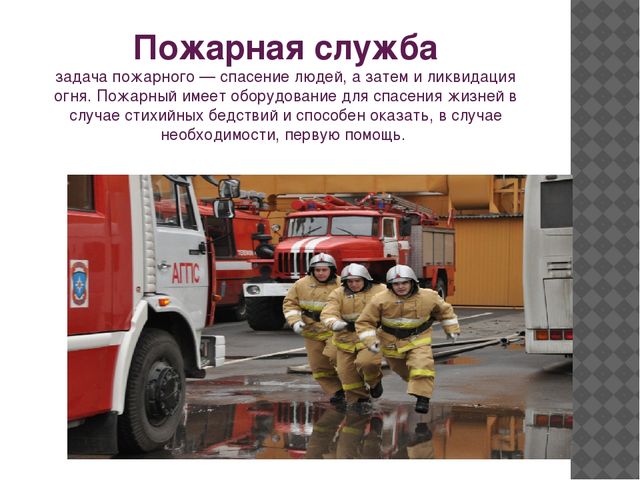 ИсторияС самых первых моментов расселения людей вдоль Уральского хребта им приходилось сталкиваться с грозной стихией огня. Пожары провоцировали огромные лесные богатства уральского края. Кроме того, на Урале рано стали развиваться пожароопасные производства: выплавка чугуна, медеплавильное производство. Все это, вместе взятое, способствовало обострению пожароопасной обстановки и, как следствие, повышенное внимание к проблеме обеспечения пожарной безопасности региона. 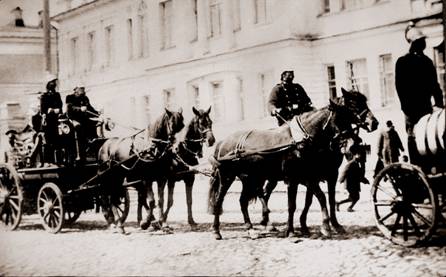 История пожарного дела на Урале начала свой отсчет в 1718 году, когда от сильного пожара практически полностью был уничтожен Уктусский доменный завод, предшественник г.Екатеринбурга.Пожары в Екатеринбурге, где находился центр управления горной промышленностью края, тушили жители города с участием солдат местного гарнизона. 11 мая 1849 года при полицейской управе города Екатеринбурга утверждается штат пожарных в 20 человек, на которых предусматривалось 20 лошадей, 2 бочки, 8 заливных труб, а также топоры, багры, ломы. В конце 19 века на Вознесенском проспекте (ныне ул. К.Либкнехта) была построена пожарная часть № 2, которая защищала левобережную часть города. На территории этой части и располагается сегодня Главное управление МЧС России по Свердловской области. 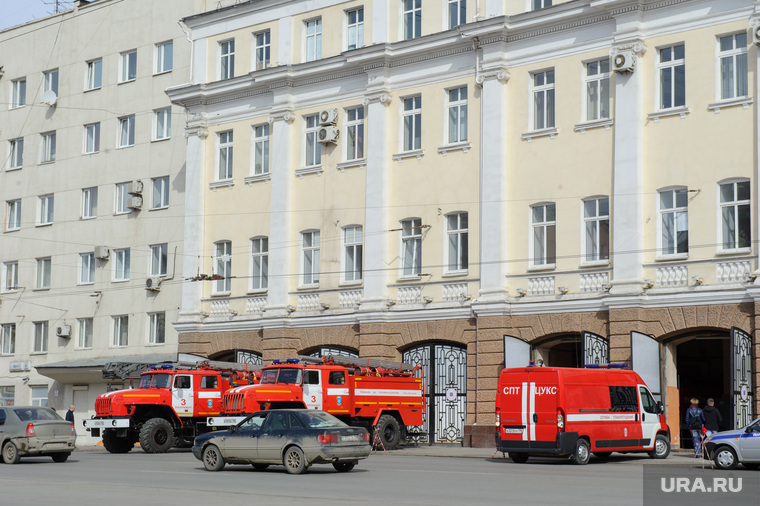 В своем стремлении защитить город от огненной опасности пожарные были не одиноки, а наоборот, пользовались поддержкой всего населения Екатеринбурга. В конце мая 1879 года было образовано Екатеринбургское Вольное пожарное общество. Члены общества проходили специальную подготовку и выезжали на тушение пожаров для помощи пожарным. Пожарная охрана страны, и Урала в частности, растет и укрепляет постепенно свои позиции. В начале 20-х годов Екатеринбург охраняли три пожарные части и насчитывалось 166 пожарных. Уже в 1923 году на вооружении екатеринбургских пожарных появились три пожарных автомобиля.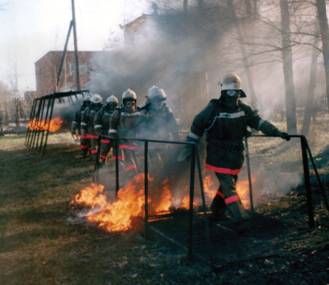 В годы Великой Отечественной войны из состава гарнизона ушли защищать Родину 397 человек. Мужчин, ушедших на фронт, заменили женщины. 501 свердловчанка пришла на службу в пожарную охрану области. В частях до 70% было девушек. Они трудились рядовыми бойцами, телефонистками, шоферами, вели профилактическую работу на объектах. Работа пожарных в годы Великой Отечественной войны была высоко оценена. За мужество и отвагу 900 бойцов огненного фронта Свердловской области были награждены орденами и медалями. Вернувшись с фронтов Великой Отечественной войны, пожарные-фронтовики продолжали свою войну, но уже с огненной опасностью. В настоящее время на территории области расположены 12 категорированных городов, 3 закрытых административных территории, около 6000 км. газопроводов, свыше 500 км. нефтепроводов, 3,3 тысячи км. железнодорожных путей. В 2002 году управление государственной противопожарной службы Свердловской области вошло в состав Главного управления по делам ГОиЧС, в последующем переименованное в Главное управление МЧС России по Свердловской области. 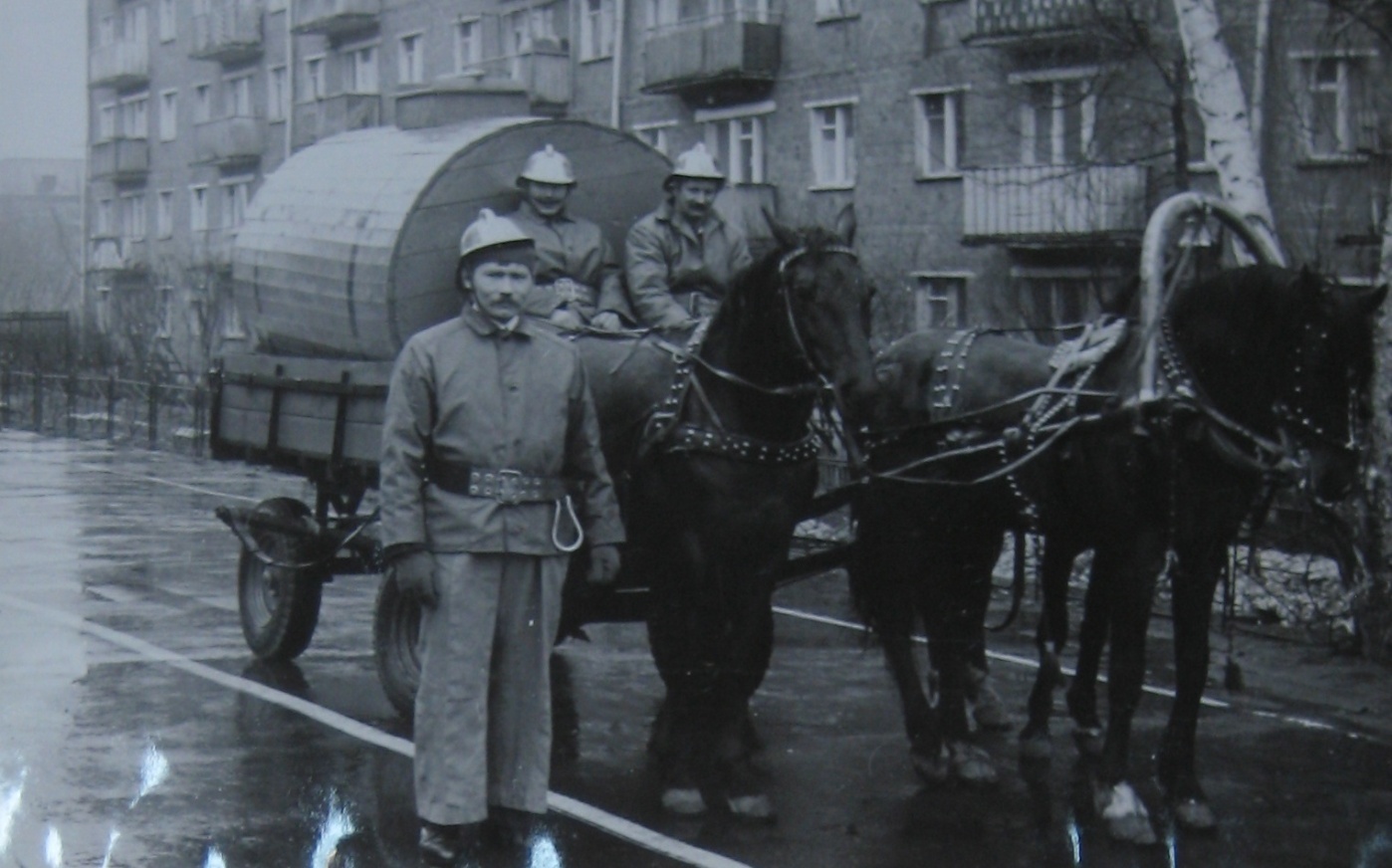 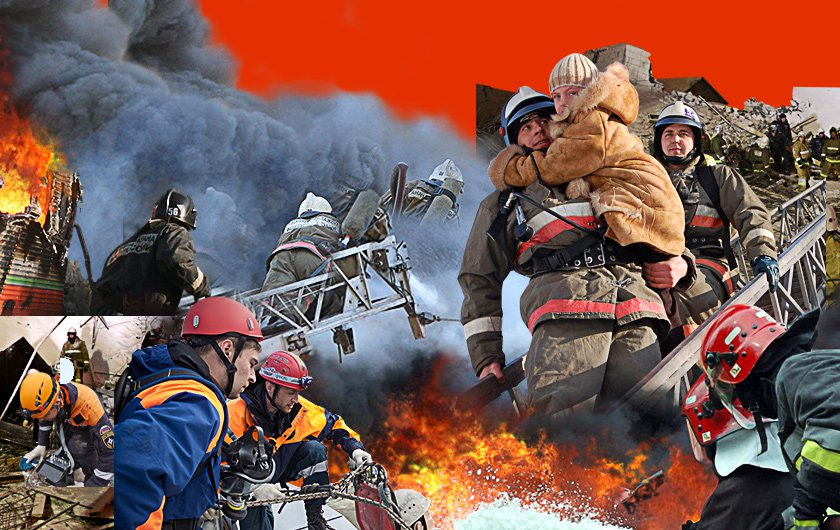 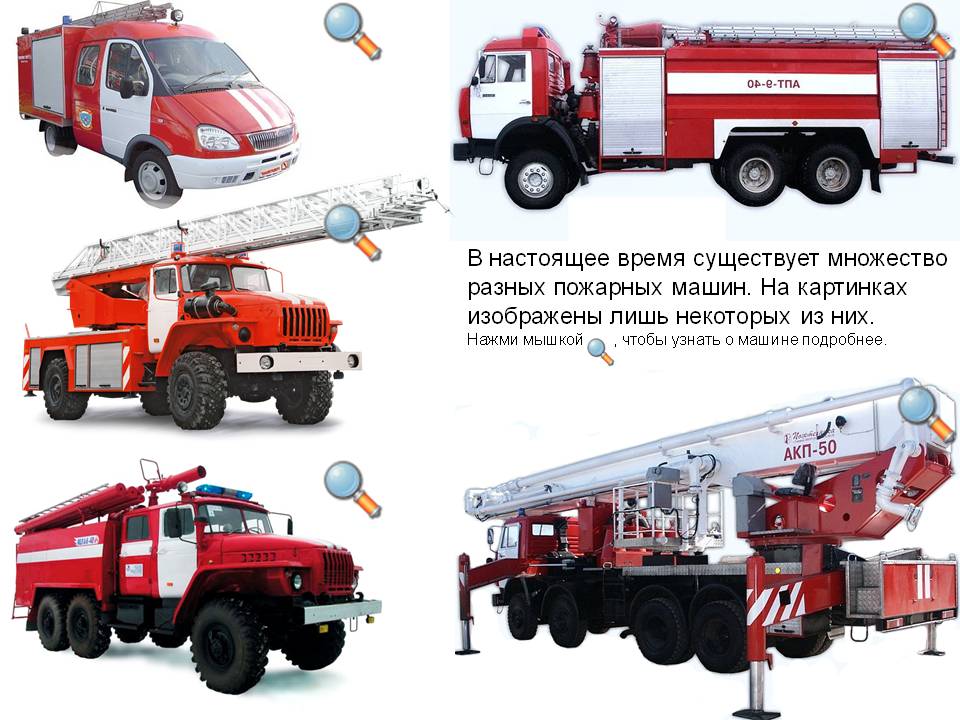 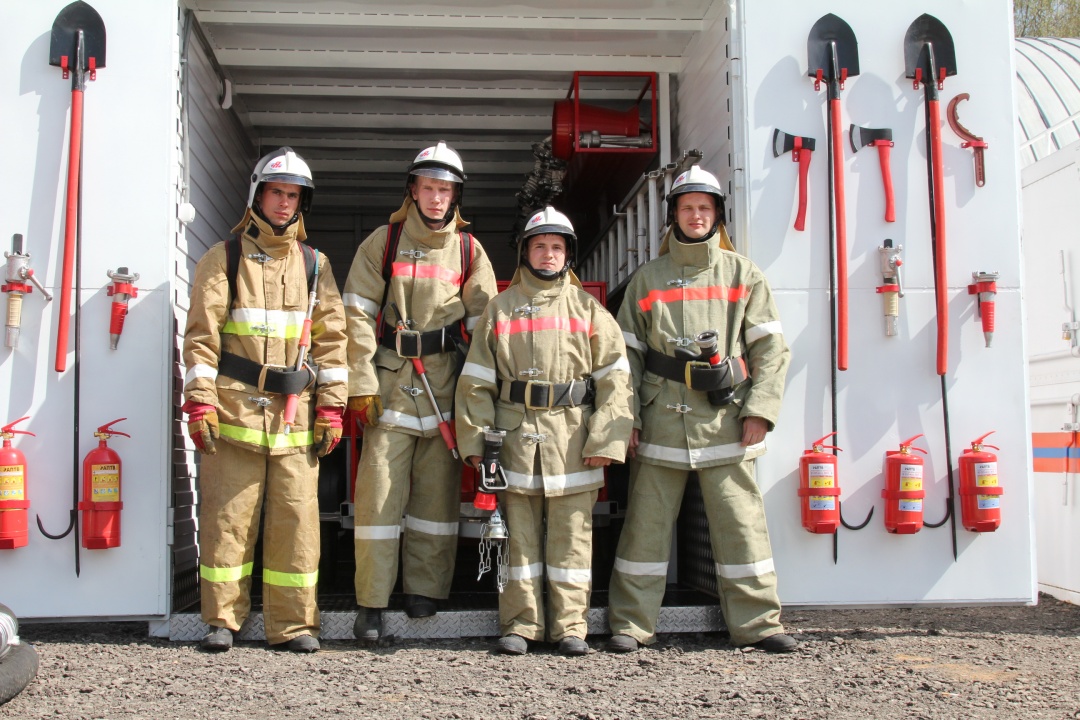 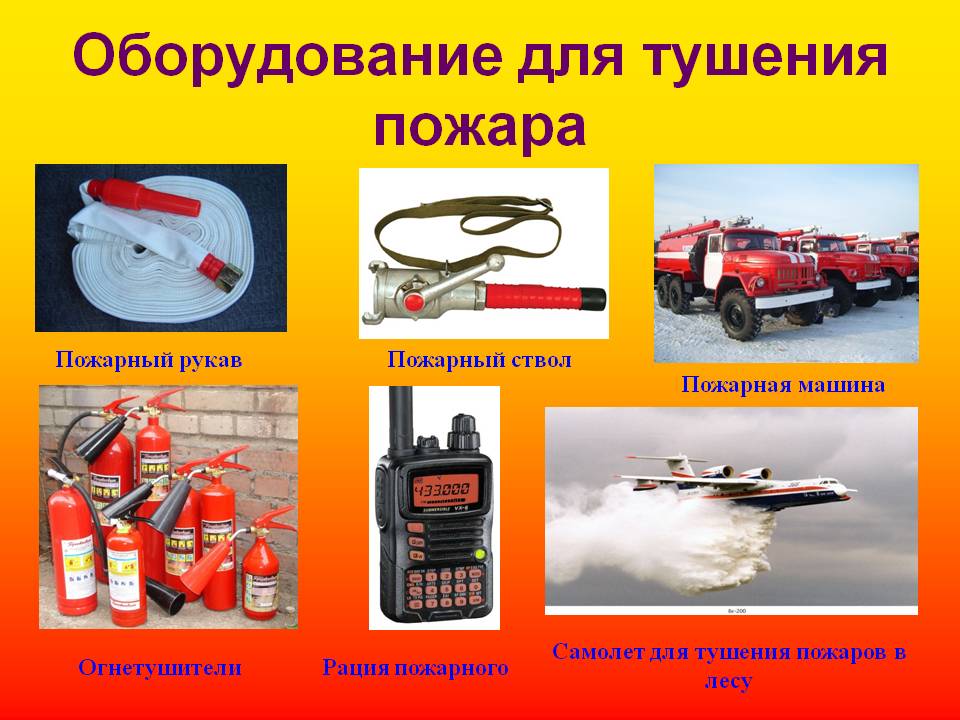 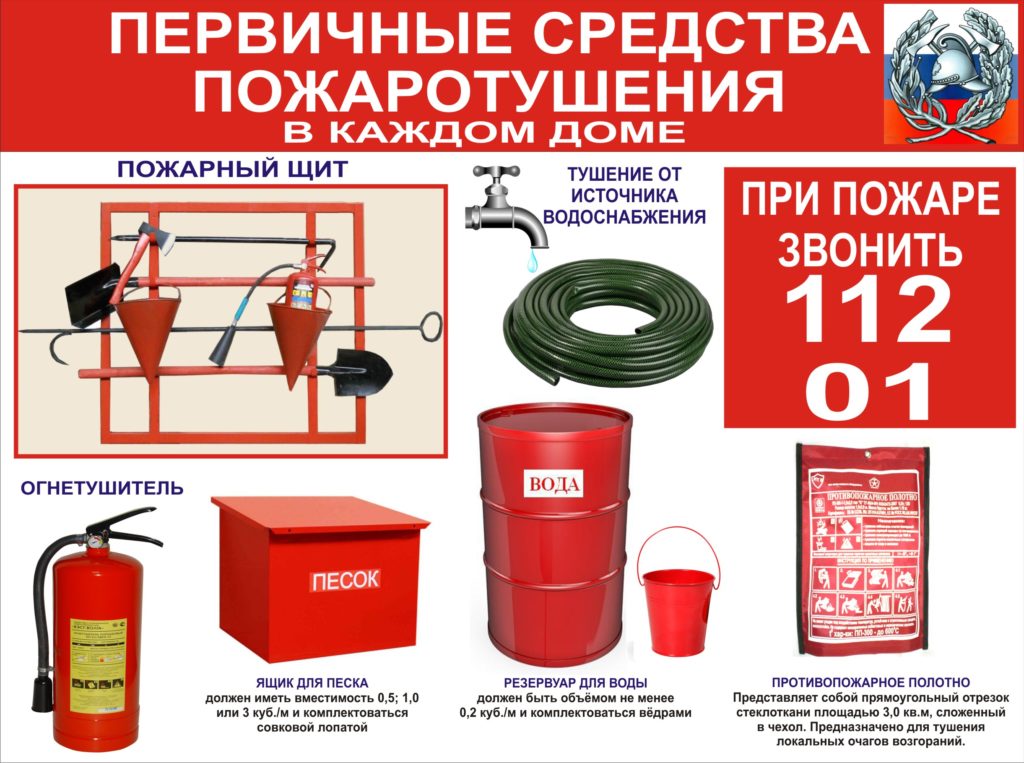 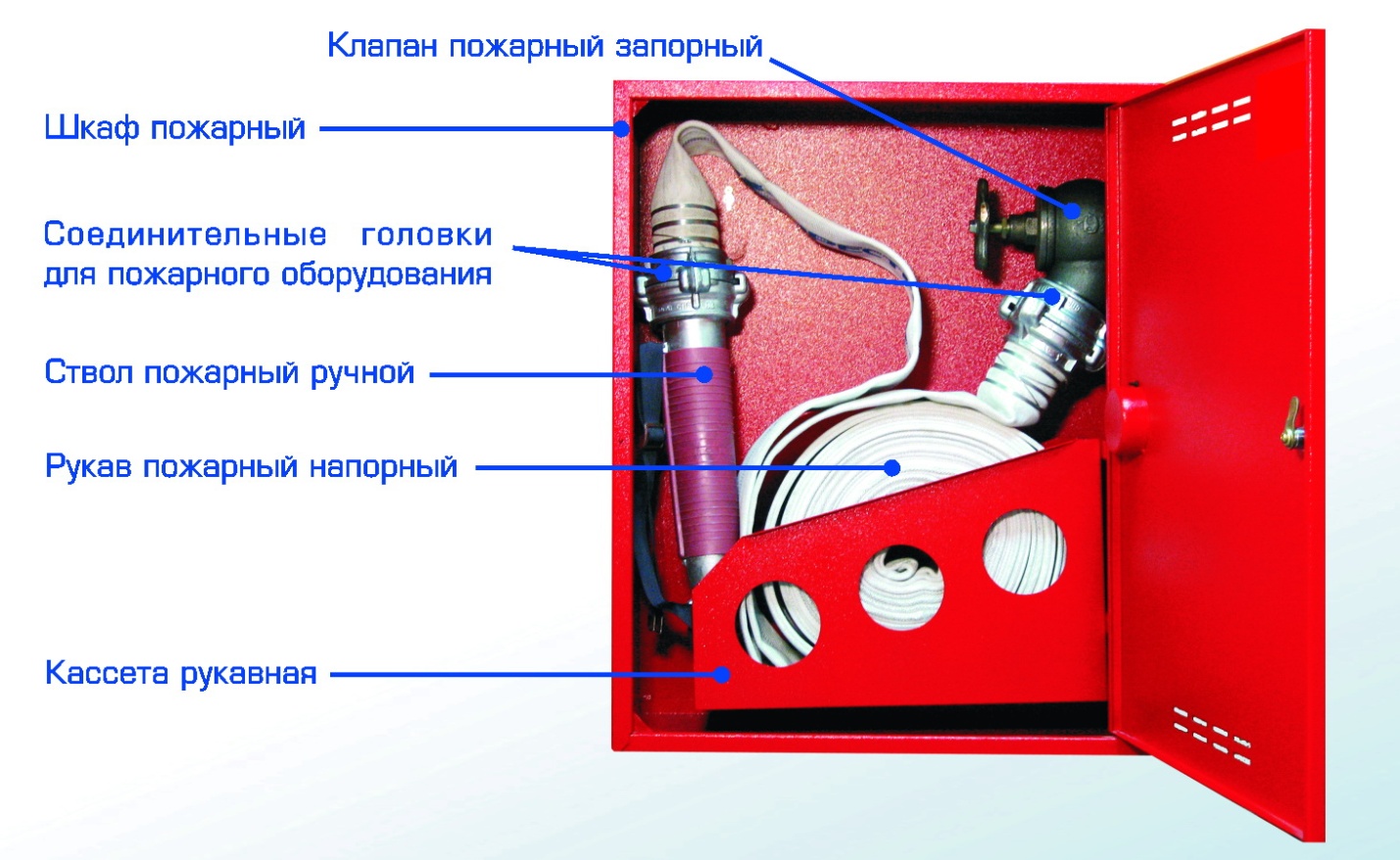 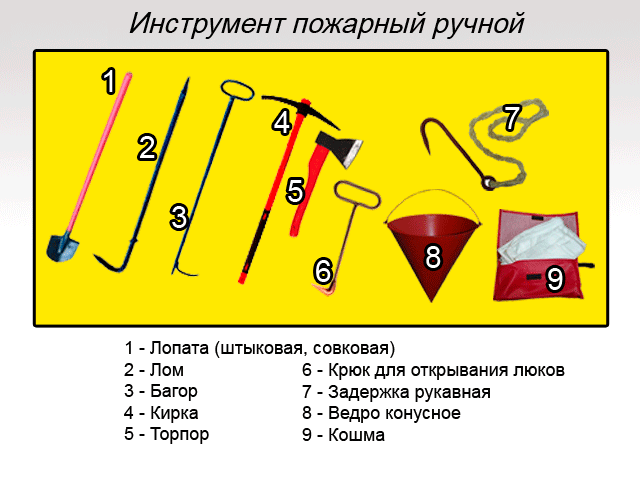 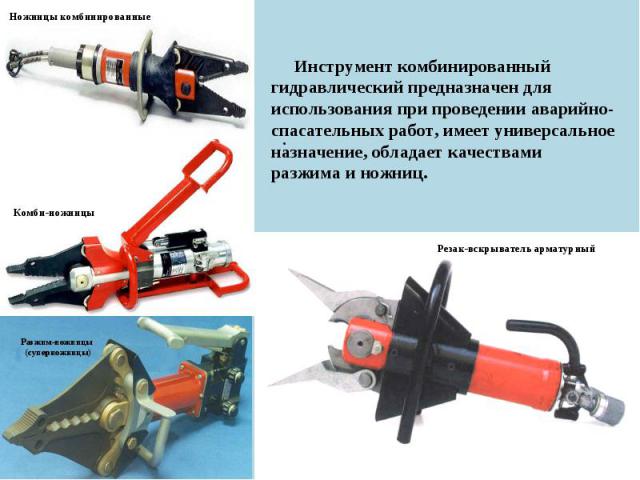 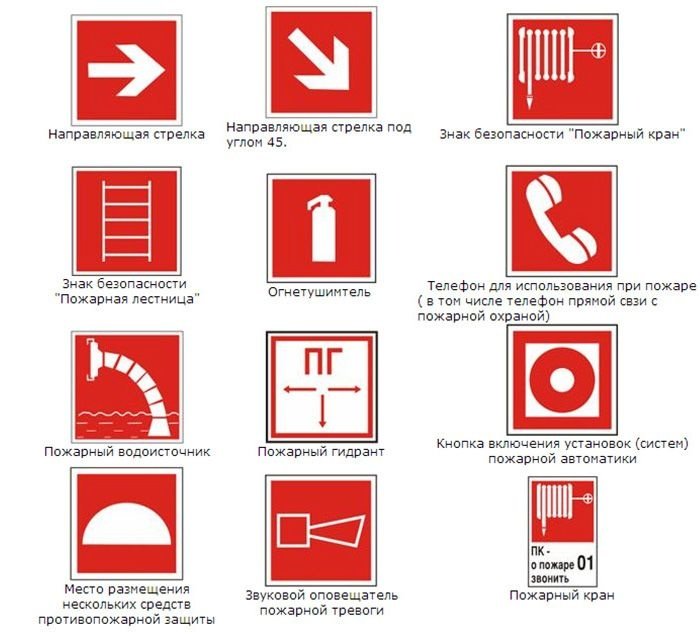 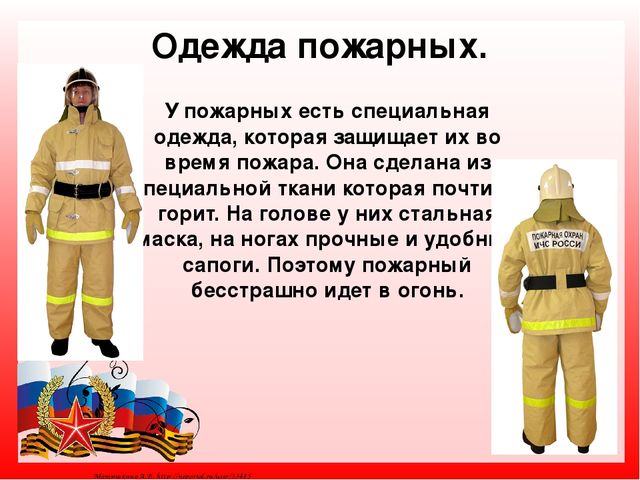 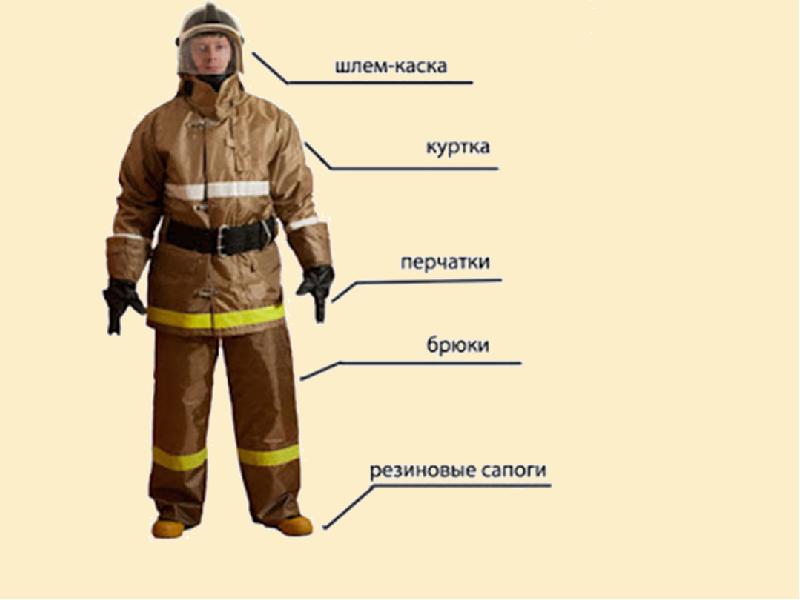 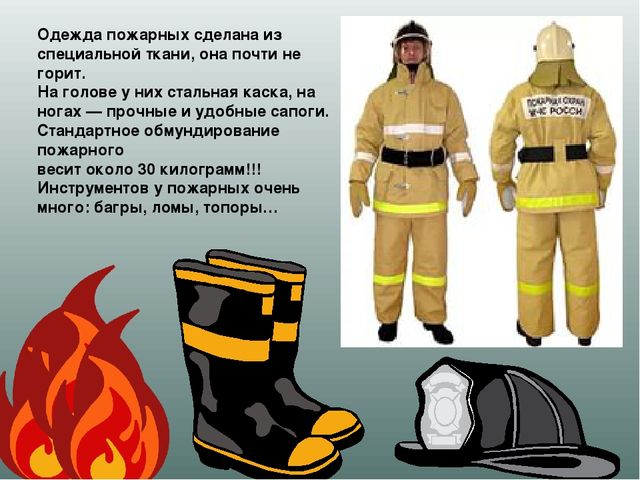 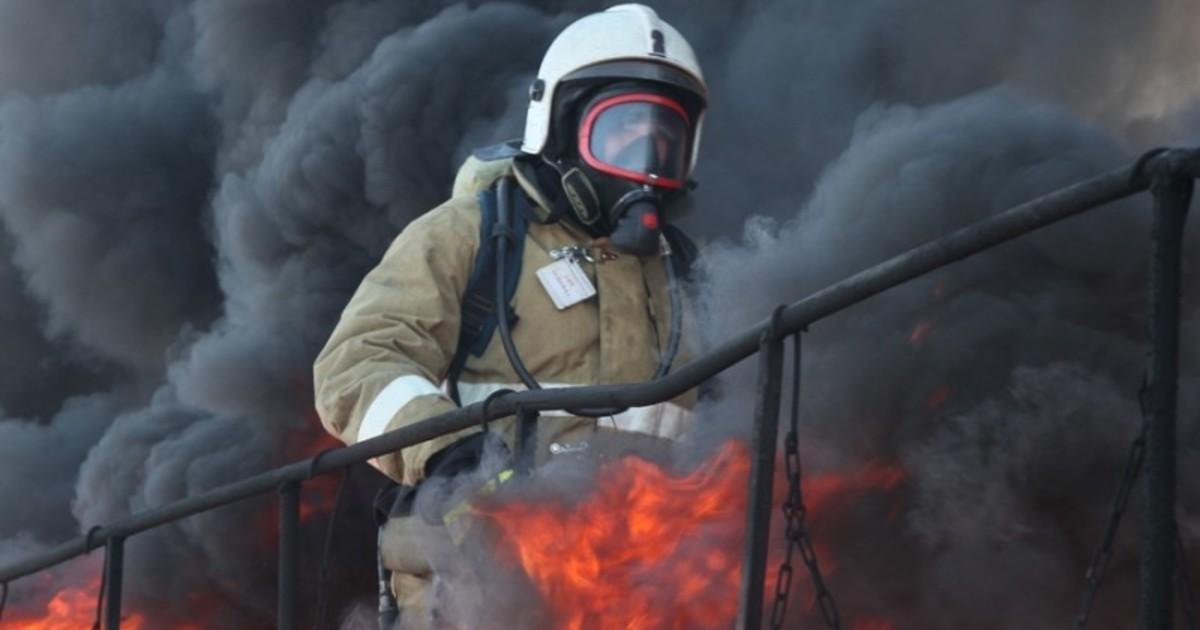 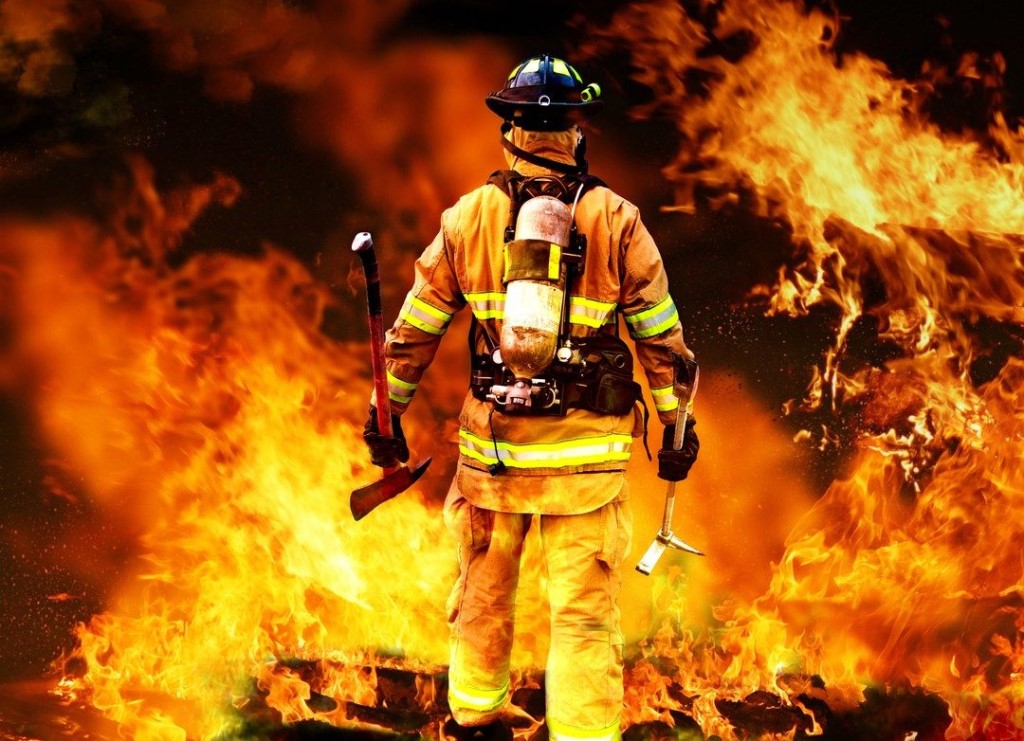 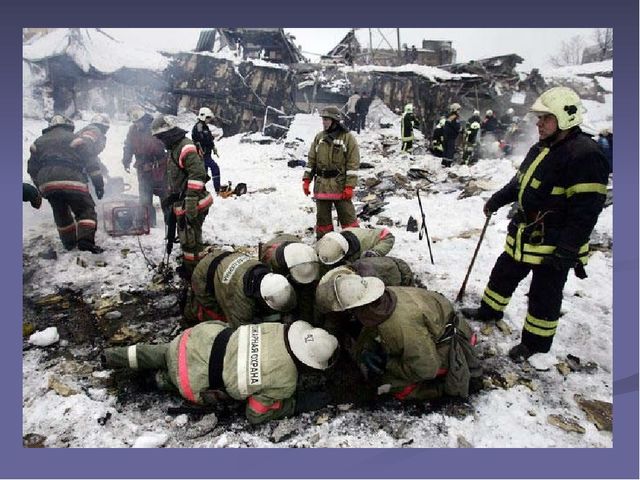 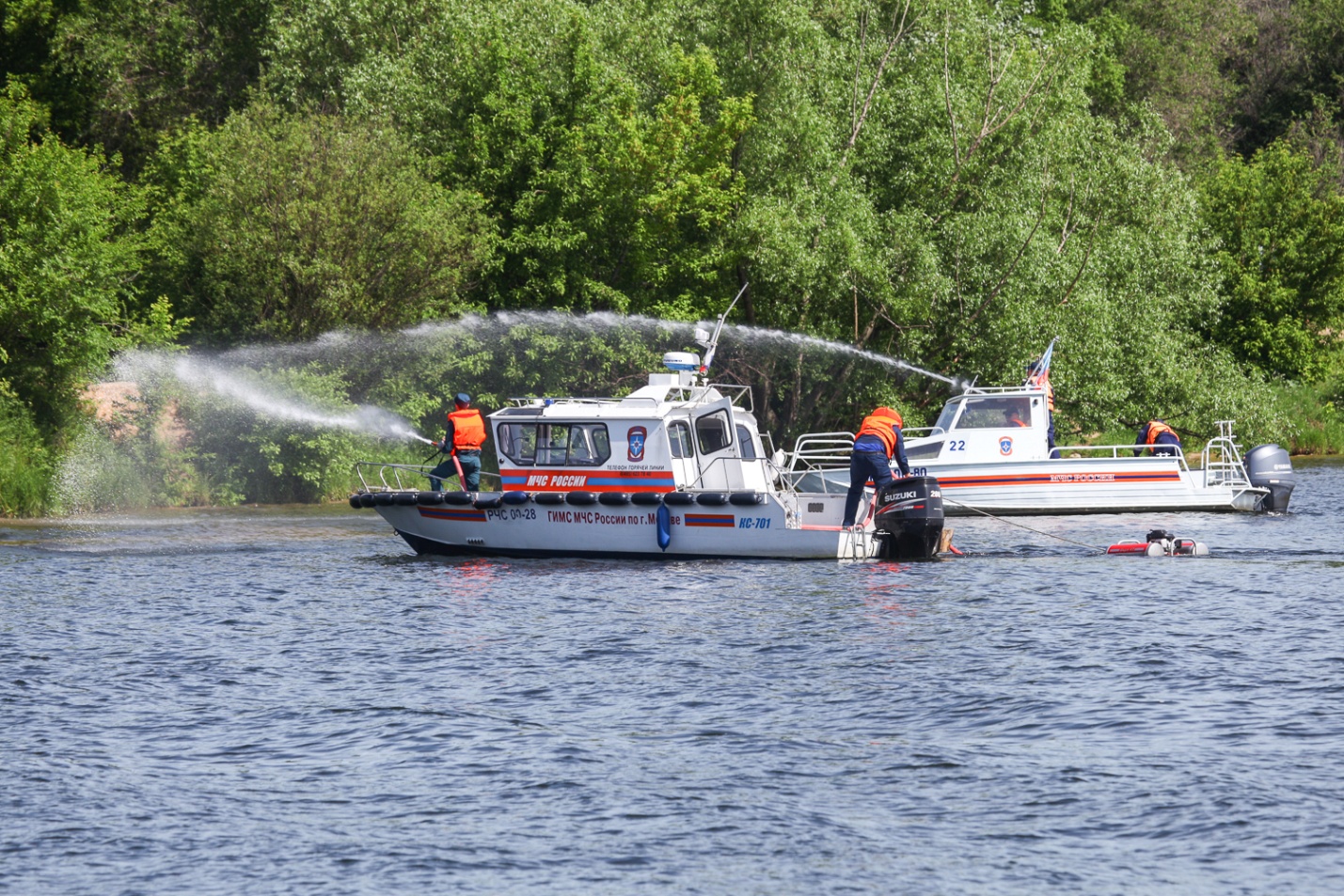 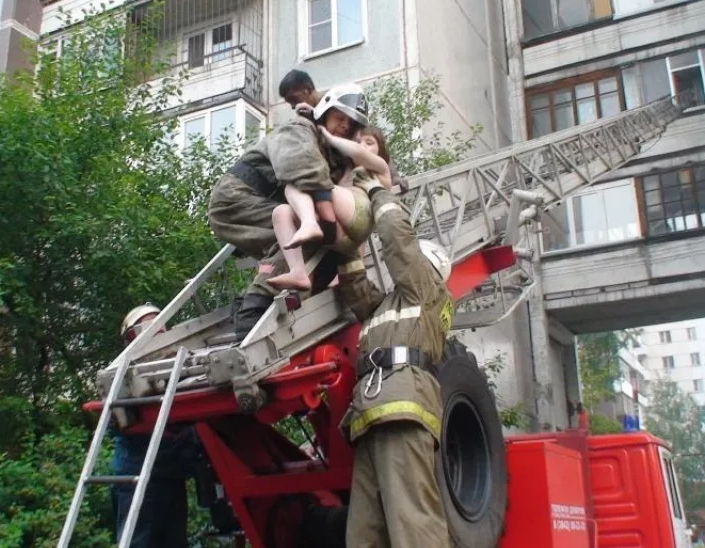 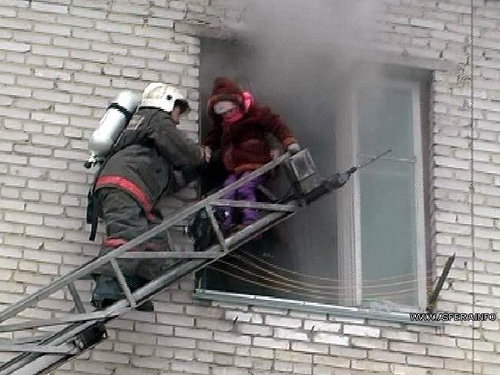 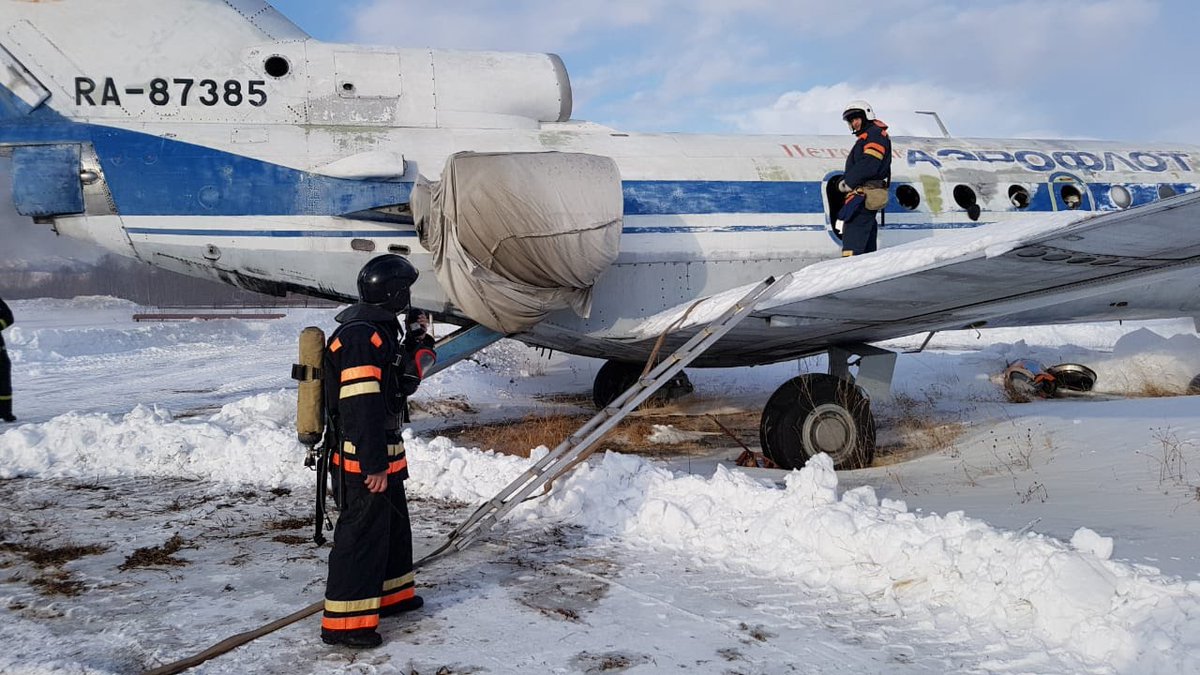 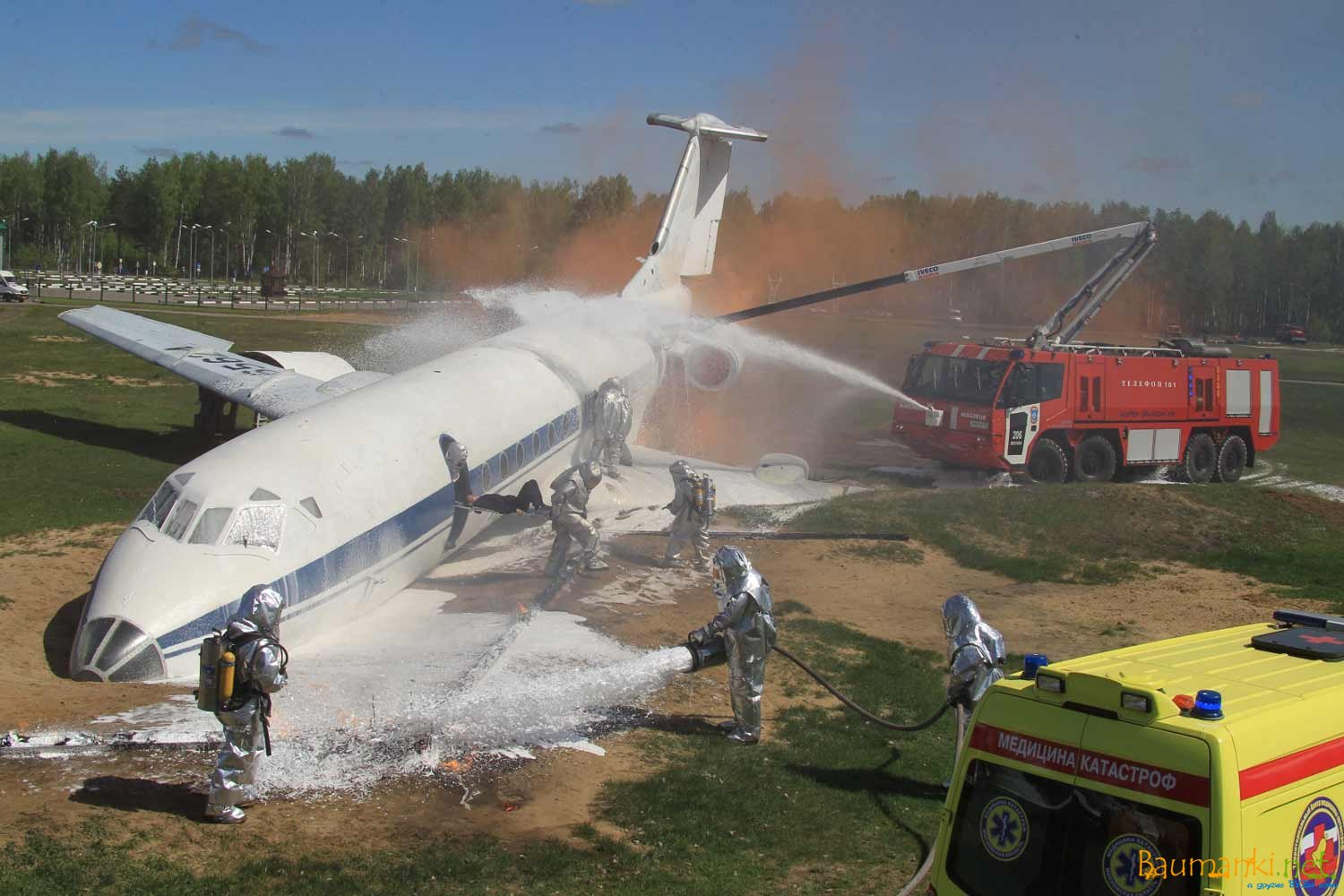 Интернет ресурсыhttps://nsportal.ru/detskii-sad/vospitatelnaya-rabota/2016/11/02/prezentatsiya-pozharnaya-bezopasnost-sluzhba-spaseniya ПРЕЗЕНТАЦИЯ ПОЖАРНАЯ СЛУЖБАhttp://www.myshared.ru/slide/935794/ ПРЕЗЕНТАЦИЯ СПАСАТЕЛИ МЧСhttp://www.mchs.gov.ru/ МЧС России